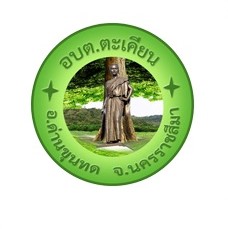 ฉบับที่ 1				   จดหมายข่าวประจำเดือน  ธันวาคม 2563		ภาษีป้ายอัตราใหม่องค์การบริหารส่วนตำบลตะเคียน	กำหนดให้อัตราภาษีป้ายมีผลใช้บังคับตั้งแต่วันที่ 1 มกราคม 2564 เป็นต้นไป เพื่อให้สอดคล้องกับสภาพเศรษฐกิจในปัจจุบัน และเพื่อให้การจัดเก็บภาษีป้ายเป็นไปอย่างมี ประสิทธิภาพและพัฒนาการหารายได้ขององค์กรปกครองส่วนท้องถิ่น สาระสำคัญของร่างกฎกระทรวง		1. ให้ยกเลิกกฎกระทรวง ฉบับที่5 (พ.ศ.2535) ออกตามความในพระราชบัญญัติภาษีป้าย พ.ศ.2510		2. กำหนดอัตราภาษีป้ายตั้งแต่วันที่ 1 มกราคม 2564 เป็นต้นไป ดังนี้อัตราภาษีป้ายตามกฎกระทรวงกำหนดอัตราภาษีป้าย 2563ตัวอย่างการคำนวณโจทย์ นาย ก. ติดตั้งป้ายมีข้อความภาษาไทยล้วนเท่าไม้อัด 1 แผ่น ขนาด 120 ×240 ซม.หมายเหตุ ป้ายทุกประเภทหากคำนวณแล้วไม่ถึง 200 บาท ให้เก็บขั้นต่ำ 200 บาทลำดับที่ประเภทลักษณะเฉพาะป้ายอัตราต่อ500 ตร.ซม1ประเภท ที่ 1 ภาษาไทยล้วนข้อความที่เคลื่อนที่ได้/เปลี่ยนได้10 บาท1ประเภท ที่ 1 ภาษาไทยล้วนข้อความไม่เคลื่อนที่/เปลี่ยนไม่ได้5 บาท2ประเภทที่ 2 อักษรไทยปนกับภาษาต่างประเทศ/รูปภาพ/เครื่องหมายข้อความที่เคลื่อนที่ได้/เปลี่ยนได้52 บาท2ประเภทที่ 2 อักษรไทยปนกับภาษาต่างประเทศ/รูปภาพ/เครื่องหมายข้อความไม่เคลื่อนที่/เปลี่ยนไม่ได้26 บาท3ประเภทที่ 3 ไม่มีอักษรไทย/อักษรไทยอยู่ต่ำกว่าภาษาต่างประเทศบางส่วนข้อความที่เคลื่อนที่ได้/เปลี่ยนได้52 บาท3ประเภทที่ 3 ไม่มีอักษรไทย/อักษรไทยอยู่ต่ำกว่าภาษาต่างประเทศบางส่วนข้อความไม่เคลื่อนที่/เปลี่ยนไม่ได้50 บาทลำดับวิธีการคำอธิบาย1120×240 = 28,800กว้าง ×ยาว229,000เศษไม่ถึงครึ่งของ 500 ปัดทิ้ง เกินกึ่งหนึ่งให้ปัดขึ้น329,000 ÷ 500 = 58หารด้วย 500 ตารางเซนติเมตร458×5 = 290นำค่าที่ได้ คูณอัตราภาษี  ในที่นี้เป็นป้ายประเภท 1ไม่เคลื่อนที่อัตรา 5 บาท5290 บาทอัตราภาษีที่ต้องชำระ